CORPORACIÓN EDUCACIONAL  A&GColegio El Prado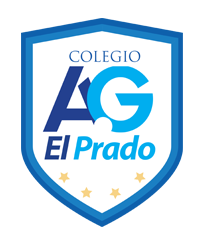 Cooperativa nº 7029 – PudahuelTeléfonos: 227499500  -   227476072www.colegioelprado.cldireccioncolegioelprado@gmail.comRBD: 24790-1  Profesor(a): Karen Lara Agurto.                                                                       CURSO: 2° Medio GUIA N° 2
Formación de enlaceActividad 1 : Clasificaeltipodeenlaceproducidoporlaunióndelossiguientesparesdeelementos (Enlace covalente, iónico y metálico)

a. Hidrógeno y azufre:________________________________

b. Bario y oxígeno: __________________________________
c. Cobre y cinc:_____________________________________

d. Hidrógeno y cloro: ________________________________

e. Carbono y oxígeno: _______________________________Actividad 2:Calificalossiguientesenunciadoscomoverdadero(V)ofalso(F)segúncorresponda. Justifica tus respuestas falsas.
a.- _____ Los electrones de valencia son los electrones que se ubican cercanos al núcleo atómico.
________________________________________________________________________

b.- ______Todos los elementos químicos cumplen con la regla del octeto.
________________________________________________________________________c.- ______ Un átomo neutro con ocho electrones en su último nivel, es probable que sea un gas noble.

d.- ______ Los átomos en los compuestos se estabilizan cuando alcanzan el octeto.
________________________________________________________________________

e.- ______ El hidrógeno y el berilio son ejemplos de átomos que cumplen la regladel dueto.
________________________________________________________________________Actividad 3:Complete con los términos más apropiados.a.- Cuando un elemento pierde electrones se le denomina ____________.b.- Cuando un elemento ____________ electrones se le denomina anión.c.- La energía de ionización ____________ hacia la derecha y ____________ hacia arriba en la tabla periódica.d.- El Un elemento del grupo III-A pertenece a la familia de los ____________.e.- Un elemento del grupo VII-A pertenece a la familia de los ____________.f.- Un elemento que posee su último electrón en un orbital d se clasifica como uno de ____________.g.- Los elementos que terminan en orbitales f se denominan como ____________ de ____________ ____________.h.- Si un elemento alcalino reacciona con un halógeno se forma un enlace ____________.i.- Si los anfígenos reaccionan con los carbonoides se forma un enlace ____________.j.- Número másico corresponde a la suma de ____________ más ____________.